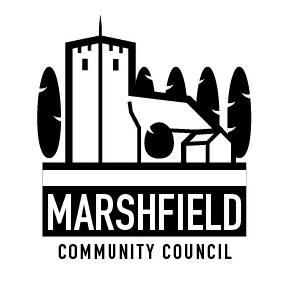                                 Serving the Communities of Castleton and Marshfield      Clerk: Mr G C Thomas 4 Kenilworth Road Newport South Wales NP19 8JQ                         Tel: 01633 375812	                        e-mail:marshfieldcommunitycouncil@gmail.comMarshfield Community Council councillors Cath Davis, Susan Davies, Christine Roberts, Sally Simpson and Linda Southworth- Stevens were returned at the Local Elections on the 5th May. There are still vacancies on the council – being a councillor is rewarding and allows you to serve your community. Important work goes on behind the scenes and being a councillor gives an opportunity to have a say on what goes on in your village. Much effort has been put in to recruit new councillors however this has proved to be fruitless. As a result some aspects of council business will have to be shelved or put on hold until more people come forward to take up the vacancies. Marshfield Community Council Monthly MeetingsCouncil meetings are open to the public and take place on the second Tuesday of each month; for the next few months the dates are as follows: - 14th June, 12th July, 13th Sept, 11th Oct, 8th Nov, and 13th Dec. You can attend the meetings at Marshfield Village Hall or they can also be accessed virtually via Zoom.Picnic BenchesThree additional picnic benches have been provided to Marshfield Village Hall grounds. They are situated adjacent to the original ones and ideally placed for those visiting the coffee hub. A big thank you goes to local residents Dafydd Jones and Simon Thomas who very generously gave their time on a Sunday afternoon to assemble and anchor the tables in place.Solar Development at MarshfieldLighthouse Consultants have made their intentions known to resubmit the solar development that was previously refused by Welsh Government on land just south of the railway at Marshfield. There are some changes to the resubmitted development which could be viewed at an open meeting held at Peterstone Village Hall on Thursday 12th May. More details will follow when the full application and details are known.Marshfield Ward Police The next police surgery is due to take place at Marshfield Village Hall on Wednesday 18th May at 3pm, the mobile police van will be in the car park.Queens Platinum Jubilee CelebrationsA ‘Picnic in the Park’ has been organised for Bank Holiday Friday 3rd June 2022 in the grounds of Marshfield Village Hall from 1pm to 4.30pm. This is a free event for the community so please come along and support. Activities will include a bar, amazing raffle prizes, stalls, children’s activities, live bands, food, tea and coffee and WI cream and jam scones. This will be a great family fun day out!Street Jubilee DecorationsGenerous donations from local businesses will purchase street decorations to celebrate the Queen’s Platinum Jubilee a full list will be included in the next issue.Village PlantersGreenmoor Nurseries will again be planting up the village planters in Marshfield and Castleton. There was a spectacular show of colour last summer and the council is very grateful to Phillip Thomas and family for doing this for our community.LitterMarshfield Magpies Litter Picking group have coordinated with Newport Council and Natural Resources Wales and planned a litter pick on Green Lane on Friday 27th May, all welcome and details on the Magpies facebook page. Please take pride in your village and community and do your bit by picking up any litter in the vicinity of your own homes and streets, using public bins and taking litter home.  Bus ServiceMarshfield Community Council has organised a meeting to discuss the setting up of a focus group to coordinate the bus service issue. This will take place on Friday 20th May at 7pm at Marshfield Village Hall.Youth MembersMarshfield Community Council is reaching out to our youths of the village to find out what they would like to see in their community, please get in touch if you are interested.